We welcome your views and feedback on this product. Please complete the attached questionnaire and return it to our s department. Thank you for your help.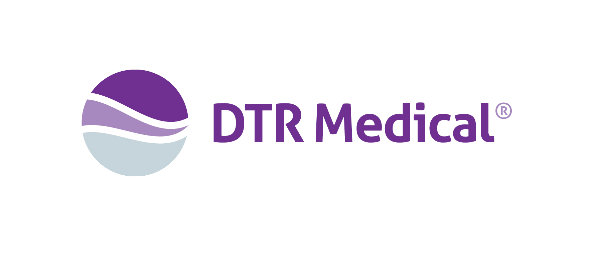 Thank you for participating in this evaluation. We will treat your comments in the strictest confidence. For further information or assistance, please contact on 01792 797910 or email info@dtrmedical.com.Name: Name: Name: Name: Name: Name: Date:Date:Date:Position:Position:Position:Position:Position:Position:Email:Email:Email:Hospital:Hospital:Hospital:Hospital:Hospital:Hospital:Contact No:Contact No:Contact No:Department:Department:Department:Department:Department:Department:Contact No:Contact No:Contact No:Product Code:  DGS2001/DGSL2001                   Description: Dental Syringe Standard / LongProduct Code:  DGS2001/DGSL2001                   Description: Dental Syringe Standard / LongProduct Code:  DGS2001/DGSL2001                   Description: Dental Syringe Standard / LongProduct Code:  DGS2001/DGSL2001                   Description: Dental Syringe Standard / LongProduct Code:  DGS2001/DGSL2001                   Description: Dental Syringe Standard / LongProduct Code:  DGS2001/DGSL2001                   Description: Dental Syringe Standard / LongProduct Code:  DGS2001/DGSL2001                   Description: Dental Syringe Standard / LongProduct Code:  DGS2001/DGSL2001                   Description: Dental Syringe Standard / LongProduct Code:  DGS2001/DGSL2001                   Description: Dental Syringe Standard / LongWhich product did you use?Which product did you use?Which product did you use?Which product did you use?Which product did you use?Which product did you use?StandardStandardLongWhat procedure was the product used for? (please indicate below)What procedure was the product used for? (please indicate below)What procedure was the product used for? (please indicate below)What procedure was the product used for? (please indicate below)What procedure was the product used for? (please indicate below)What procedure was the product used for? (please indicate below)What procedure was the product used for? (please indicate below)What procedure was the product used for? (please indicate below)What procedure was the product used for? (please indicate below)How did the product compare to the description? (please indicate below)How did the product compare to the description? (please indicate below)How did the product compare to the description? (please indicate below)How did the product compare to the description? (please indicate below)How did the product compare to the description? (please indicate below)How did the product compare to the description? (please indicate below)How did the product compare to the description? (please indicate below)How did the product compare to the description? (please indicate below)How did the product compare to the description? (please indicate below)Very PoorPoorPoorFairFairFairGoodGoodExcellentComments:Comments:Comments:Comments:Comments:Comments:Comments:Comments:Comments:How easy was it to attach the needle?  (please indicate below)How easy was it to attach the needle?  (please indicate below)How easy was it to attach the needle?  (please indicate below)How easy was it to attach the needle?  (please indicate below)How easy was it to attach the needle?  (please indicate below)How easy was it to attach the needle?  (please indicate below)How easy was it to attach the needle?  (please indicate below)How easy was it to attach the needle?  (please indicate below)How easy was it to attach the needle?  (please indicate below)Very PoorVery PoorPoorPoorFairFairGoodExcellentExcellentWas the syringe easy to open and introduce the vial?Was the syringe easy to open and introduce the vial?Was the syringe easy to open and introduce the vial?Was the syringe easy to open and introduce the vial?Was the syringe easy to open and introduce the vial?Was the syringe easy to open and introduce the vial?YESYESNOWhy do you say that?Why do you say that?Why do you say that?Why do you say that?Why do you say that?Why do you say that?Why do you say that?Why do you say that?Why do you say that?Was the barrel diameter wide enough to take the vial?Was the barrel diameter wide enough to take the vial?Was the barrel diameter wide enough to take the vial?Was the barrel diameter wide enough to take the vial?Was the barrel diameter wide enough to take the vial?Was the barrel diameter wide enough to take the vial?YESYESNOWhy do you say that?Why do you say that?Why do you say that?Why do you say that?Why do you say that?Why do you say that?Why do you say that?Why do you say that?Why do you say that?How well did the product expel the solution within the vial? (please indicate below)How well did the product expel the solution within the vial? (please indicate below)How well did the product expel the solution within the vial? (please indicate below)How well did the product expel the solution within the vial? (please indicate below)How well did the product expel the solution within the vial? (please indicate below)How well did the product expel the solution within the vial? (please indicate below)How well did the product expel the solution within the vial? (please indicate below)How well did the product expel the solution within the vial? (please indicate below)How well did the product expel the solution within the vial? (please indicate below)Very PoorPoorPoorFairFairFairGoodGoodExcellentComments:Comments:Comments:Comments:Comments:Comments:Comments:Comments:Comments:Is product ergonomically friendly?Is product ergonomically friendly?Is product ergonomically friendly?Is product ergonomically friendly?Is product ergonomically friendly?Is product ergonomically friendly?YESYESNOWhy do you say that?Why do you say that?Why do you say that?Why do you say that?Why do you say that?Why do you say that?Why do you say that?Why do you say that?Why do you say that?What would you say to a colleague considering using this product and do we have permission to quote you? (Please indicate below)What would you say to a colleague considering using this product and do we have permission to quote you? (Please indicate below)What would you say to a colleague considering using this product and do we have permission to quote you? (Please indicate below)What would you say to a colleague considering using this product and do we have permission to quote you? (Please indicate below)What would you say to a colleague considering using this product and do we have permission to quote you? (Please indicate below)What would you say to a colleague considering using this product and do we have permission to quote you? (Please indicate below)What would you say to a colleague considering using this product and do we have permission to quote you? (Please indicate below)What would you say to a colleague considering using this product and do we have permission to quote you? (Please indicate below)What would you say to a colleague considering using this product and do we have permission to quote you? (Please indicate below)YESYESYESYESYESNONONONOAre there any further comments you would like to make regarding the products or service you receive from DTR Medical?  (Please indicate below)Are there any further comments you would like to make regarding the products or service you receive from DTR Medical?  (Please indicate below)Are there any further comments you would like to make regarding the products or service you receive from DTR Medical?  (Please indicate below)Are there any further comments you would like to make regarding the products or service you receive from DTR Medical?  (Please indicate below)Are there any further comments you would like to make regarding the products or service you receive from DTR Medical?  (Please indicate below)Are there any further comments you would like to make regarding the products or service you receive from DTR Medical?  (Please indicate below)Are there any further comments you would like to make regarding the products or service you receive from DTR Medical?  (Please indicate below)Are there any further comments you would like to make regarding the products or service you receive from DTR Medical?  (Please indicate below)Are there any further comments you would like to make regarding the products or service you receive from DTR Medical?  (Please indicate below)